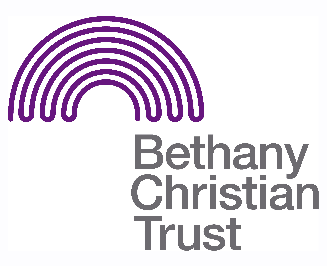 Title:			HandypersonBasis:			Volunteer   Safeguarding: 	No PVG check requiredResponsible to:	Senior Maintenance & Refurbishment OfficerResponsible for:	Carrying out a range of DIY jobs in Bethany flats across EdinburghContext of the role:Bethany provide tenancies in Edinburgh for families and individuals in need of a fresh start and a place to call home. Through ongoing friendship and mentorship, we help our tenants to maintain these tenancies. This support is crucial, providing guidance on employment and financial management while also helping people build roots in their local community.General responsibilities: We are looking for volunteers to carry out a range of DYI jobs across Bethany flats, such as putting up shelves, fixing cupboard doors and assembling flat pack furniture.Important pre-requisites for the role:We are looking for volunteers who:Have some experience with flat-pack building and working with tools.Have an awareness of health and safety and safe tool use.Is comfortable working independently, while following detailed instructions.Is adaptable  as tasks may vary week to week.Location:Volunteering will take place across Edinburgh but we will do our best to match volunteers to a job in their local area. Pattern of hours:Volunteering will take place between 9am-5pm from Monday to Friday, but the specific hours will depend on the volunteer. We will work around your schedule and what spare time you have.Support:We will cover travel expenses and provide the relevant health & safety equipment.